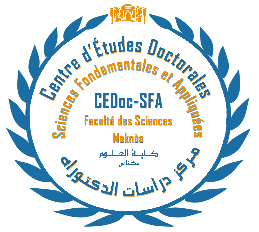 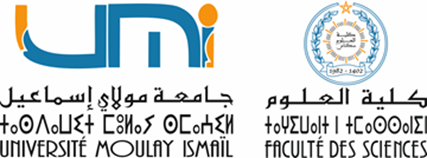 (Doctorat : D1)PROPOSITION DE RAPPORTEURS DE THESENom et Prénom du candidat : ................................................................................ …………………………………Formation Doctorale : ................................................................................ …………………………………………………Rapporteurs externes à l’UMI :Rapporteurs internes à l’UMI, mais externes à l’équipe de recherche d’attache du candidat :Signatures :Titre de la thèseDiscipline/ SpécialitéNom du Directeur de thèseStructure de RechercheNom du CodirecteurStructure de RechercheNom/PrénomGradeSpécialitésEtablissementAdresseEmail/Tél.PES ou PH/PES ou PH/PES ou PH/Nom/PrénomGradeSpécialitésEtablissementAdresseEmail/Tél.PES ou PH/PES ou PH/PES ou PH/Le Directeur du CEDoc-SFADirecteur de thèseLe DoyenLe Doyen